DECLARAÇÃO DE CONFLITO DE INTERESSES
Ao Editor Científico da Revista Brasileira de Ciências da Saúde 
Nós, Leiliane Teixeira Bento Fernandes; Sthephanie de Santana Abreu; Tainá de Araújo Romão; Edna Marília Nóbrega Fonseca de Araújo e Maria Bernadete de Sousa Costa, autoras do manuscrito intitulado Atuação do enfermeiro no gerenciamento do Programa de Assistência Integral à Saúde da Mulher, declaramos que não possuímos conflito de interesse de ordem: (x) financeiro,
(x) comercial, 
(x) político, 
(x) acadêmico e,
(x) pessoal,Declaramos também que o apoio financeiro e (ou) material recebido para o desenvolvimento deste trabalho estão claramente informados no texto.
As relações de qualquer tipo que possam levar a conflito de interesse estão completamente manifestadas abaixo.
João Pessoa, 02 de fevereiro de 2015.
Autoras: 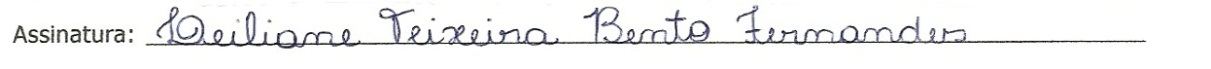 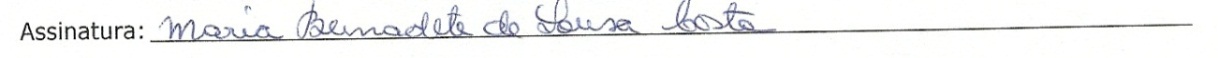 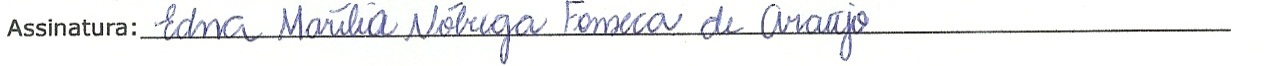 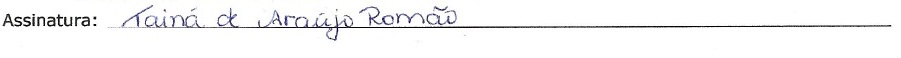 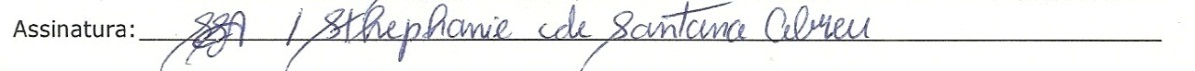 